  Учетная карточка                                                         Форма № 5    воинского захоронения                                           Россия                   страна            
                                                                                номер карточки 1. Место и дата захоронения                    Россия, Орловская  область                                                                       Залегощенский район                                                                      Прилепское сельское поселение                                                                      д. Желябуга 2. Вид захоронения                                     Могила офицера,                                                                       погибшего в 1943 г. 3. Размеры захоронения                             Металлическая ограда размер - 2м х 1,5м    и его состояние                                        состояние удовлетворительное,  4. Краткое описание памятника                Памятник, на котором                                                                       высечено имя погибшего и                                                                       фотография. 5. Количество захороненных: 6. Персональные сведения о захороненных:7. Кто шефствует над захоронениемАдминистрация Прилепского сельского поселенияРешение исполнительного комитета Орловского областного Совета народных депутатов      № 33 от 27.01.1987 г. Состоит на госучете. Категория охраны – региональная.8. Фотоснимок захоронения                                     9.  Схема захоронения                                                                                                 с                                    з           в                            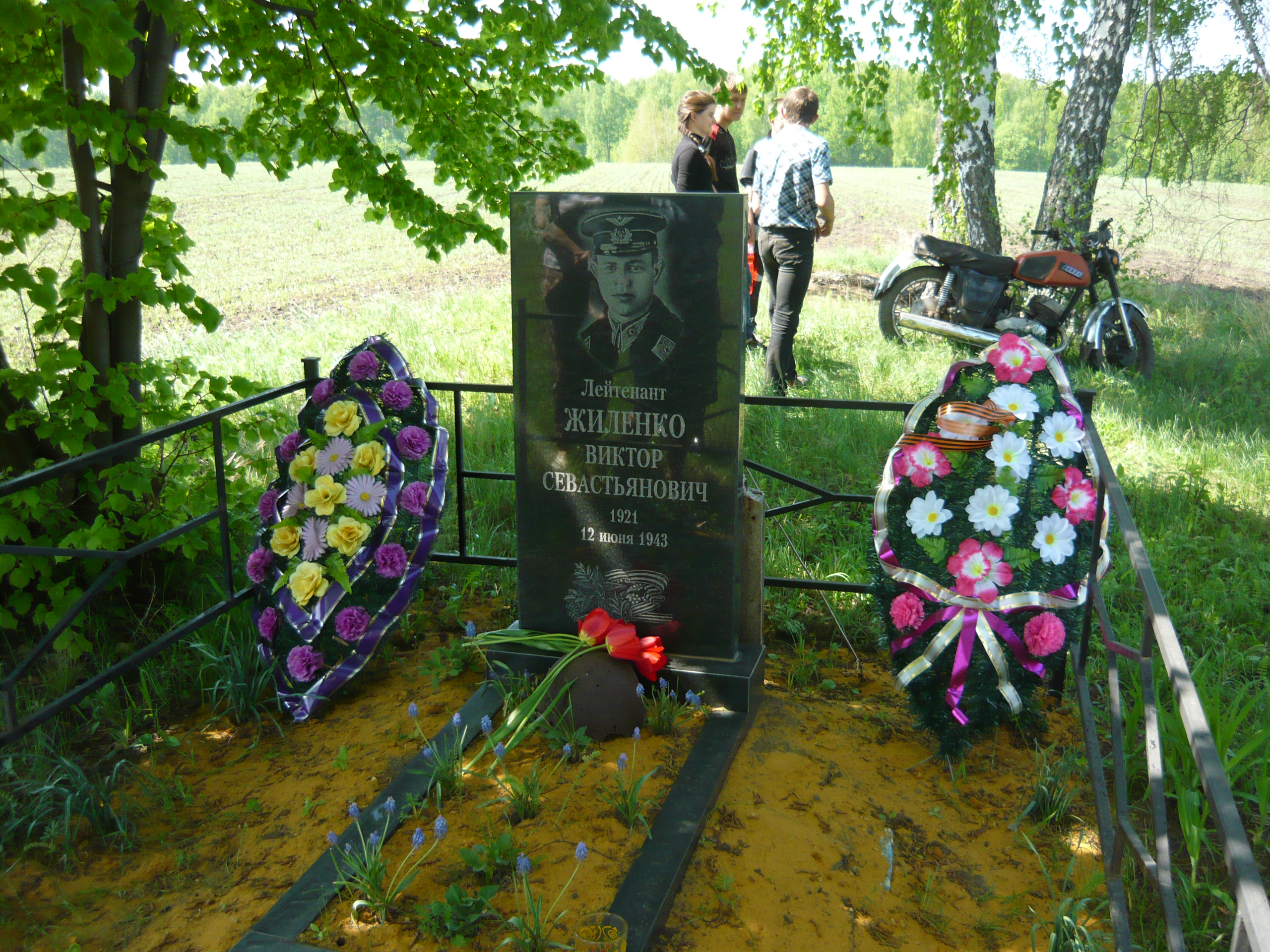                                           юПобедное                                      ЗалегощьЖелябуга	                                                    могила  офицера               Ракзино	
                                                                       Расстояние от районного центра                                                            до братской могилы – 37  км10.   Дополнительная информация о захоронении:Лейтенант Жиленко В. С. воевал в составе  125 авиаполка, 62 авиадивизии, уроженец. г. Кисловодска, захоронен в годы войны. Самолёт был сбит недалеко от места захоронения.11. Представитель Министерства обороны                   Российской Федерации                                  Военный комиссар (г. Новосиль                                                                     Новосильского, Корсаковского и                                                                     Залегощенского районов Орловской                                                                                 области)                                                                                  ________________    А.М. ГромаковПредставитель органов местного                        Глава самоуправления                                                    Прилепского сельского поселения                                                                                 ___________________  Л.Н. Курахмаева«____»________________ 20____ го29       ВСЕГО       в том числе       в том числе       ВСЕГО известных        неизвестных1 1№п/пВоинское званиеФамилия, имя, отчествоГод рожденияДата гибели или смертиМесто захороненияОткуда перезахоронен1лейтенантЖиленко Виктор Севастьянович192112.06.1943д. Желябуга